REPUBLIC OF THE PHILIPPINES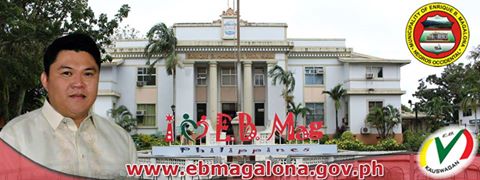 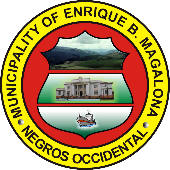 PROVINCE OF NEGROS OCCIDENTALMUNICIPALITY OF ENRIQUE B. MAGALONAOFFICE OF THE MUNICIPAL MAYOR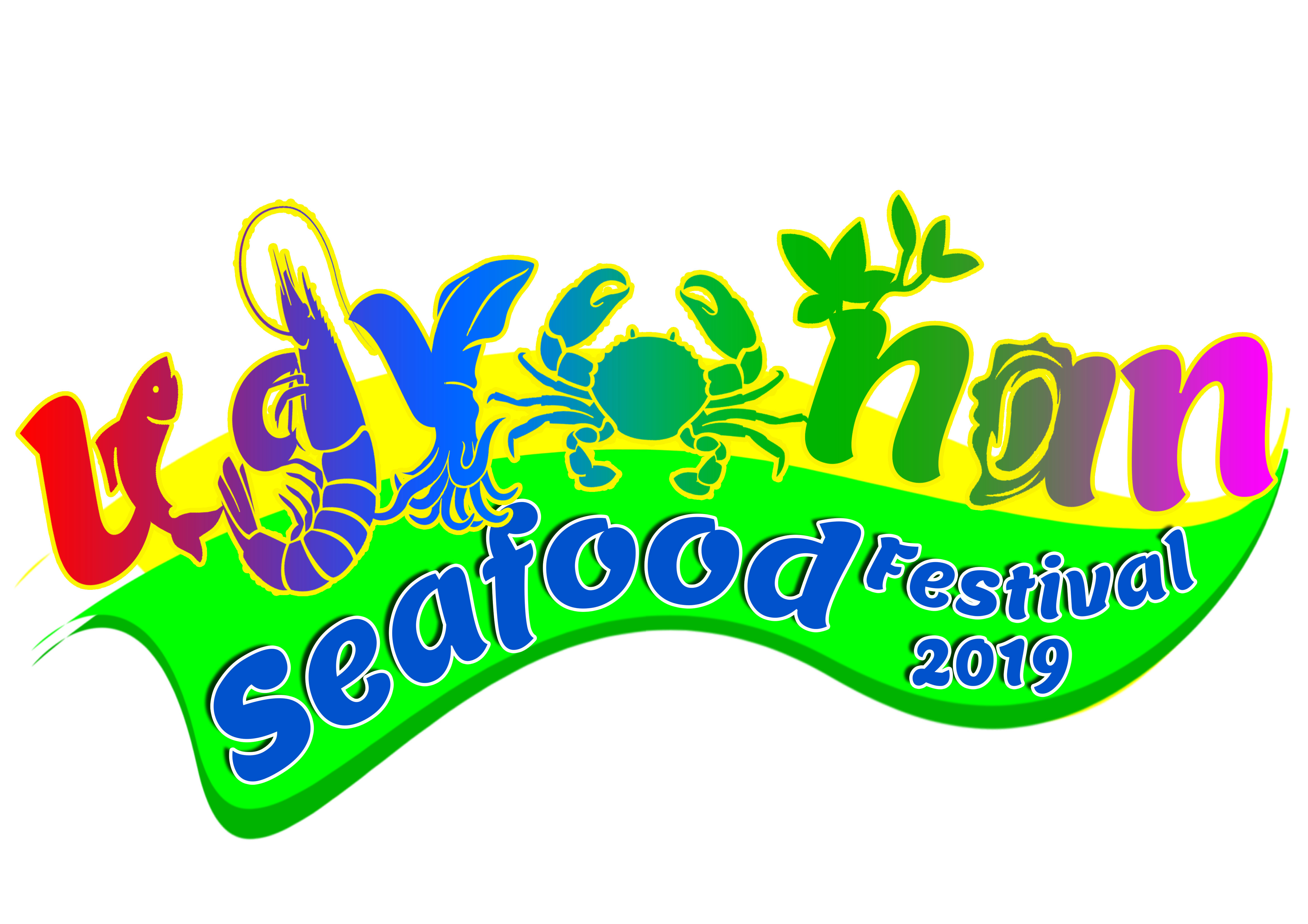 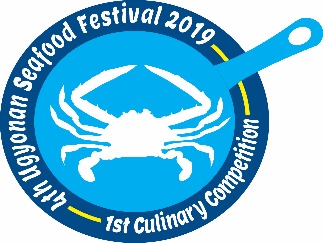 	Competitor, understand that all judges have been screened and selected by the ORGANIZER and that all decisions and scoring is final and cannot be changed, altered or retracted in anyway. As the Undersigned Competitor, I understand, as stipulated in the Ugyonan Seafood Festival Culinary Competition rules and guidelines, that I have a right to file a complaint if I feel that the judge has violated any of the rules/guidelines or an ethical or unjust decision by the Judging Panel has taken place.	I, the Undersigned Competitor, understand that if I have a grievance or a complaint with the Judge’s Panel I need to first seek a resolution with the Chairman of the Judges of this Culinary Competition. If a resolution is not reached, I understand I am required follow the proper procedure:1. Submit an Official Complaint to the Committee Competition Chair within 15 days of the conclusion of the Culinary Competition. I, the Undersigned Competitor, have read this entire Agreement and I fully understand that it is my responsibility to represent myself in the Official Complaint/Grievance process Competitor’s Signature: Printed Name: Date:Submitted: Received by: 	Nominating OrganizationNominating OrganizationNominating OrganizationNominating OrganizationNominating OrganizationNominating OrganizationNominating OrganizationName of Organization Name of Organization Name of Organization Name of Organization Name of Organization Name of Organization Name of Organization AddressAddressAddressAddressAddressAddressAddressName of Contact PersonName of Contact PersonName of Contact PersonName of Contact PersonName of Contact PersonName of Contact PersonName of Contact PersonPositionPositionTelephone No. / Mobile No.Telephone No. / Mobile No.Telephone No. / Mobile No.Fax/ Email AddressFax/ Email AddressTeam Leader Team Leader Team Leader Team Leader Team Leader Team Leader Team Leader Name in English (Miss/Ms/Mr./other title*)Name in English (Miss/Ms/Mr./other title*)Name in English (Miss/Ms/Mr./other title*)Name in English (Miss/Ms/Mr./other title*)AddressAddressAddressAddressAddressAddressAddressAddressTelephone No.Telephone No.Telephone No.FaxFaxFaxFax(Company) (Home)(Home)(Home)(Company)(Company)(Home)Mobile No.Mobile No.Mobile No.Mobile No.Email AddressEmail AddressEmail AddressTeam Member  Team Member  Team Member  Team Member  Team Member  Team Member  Team Member  Name in English (Miss/Ms/Mr./other title*)Name in English (Miss/Ms/Mr./other title*)Name in English (Miss/Ms/Mr./other title*)Name in English (Miss/Ms/Mr./other title*)AddressAddressAddressAddressAddressAddressAddressAddressTelephone No.Telephone No.Telephone No.FaxFaxFaxFax(Company) (Home)(Home)(Home)(Company)(Company)(Home)Mobile No.Mobile No.Mobile No.Mobile No.Email AddressEmail AddressEmail AddressTeam Member Team Member Team Member Team Member Team Member Team Member Team Member Name in English (Miss/Ms/Mr./other title*)Name in English (Miss/Ms/Mr./other title*)Name in English (Miss/Ms/Mr./other title*)Name in English (Miss/Ms/Mr./other title*)AddressAddressAddressAddressAddressAddressAddressAddressTelephone No.Telephone No.Telephone No.FaxFaxFaxFax(Company) (Home)(Home)(Home)(Company)(Company)(Home)Mobile No.Mobile No.Mobile No.Mobile No.Email AddressEmail AddressEmail Address